§11105.  Safety course1.  Hunter safety course requirements.  Except as provided in subsection 2, a person who applies for a Maine license to hunt with firearms other than a junior license or an apprentice hunter license issued under section 11108‑B must submit proof of having successfully completed a hunter safety course as provided in section 10108 or an equivalent hunter safety course or satisfactory evidence of having previously held a valid adult license to hunt with firearms in this State or any other state, province or country in any year beginning with 1976.When proof of competency can not otherwise be provided, the applicant may substitute a signed affidavit that the applicant has previously held the required adult hunting license or that the applicant has successfully completed the required hunter safety course.[PL 2013, c. 538, §17 (AMD).]2.  Hunter safety course exemption for certain members of armed forces domiciled in State.  A member of the Armed Forces of the United States on active duty who is permanently stationed outside of the United States and home on leave is exempt from hunter safety course requirements under subsection 1 if that member shows proof at the time of application for the license that that member's home state of record, as recorded in that person's military service records, is Maine. A person who no longer meets the conditions for an exemption under this subsection must satisfy the requirements of subsection 1.[PL 2013, c. 139, §1 (NEW).]SECTION HISTORYPL 2003, c. 414, §A2 (NEW). PL 2003, c. 414, §D7 (AFF). PL 2003, c. 614, §9 (AFF). PL 2013, c. 139, §1 (AMD). PL 2013, c. 408, §9 (AMD). PL 2013, c. 538, §17 (AMD). The State of Maine claims a copyright in its codified statutes. If you intend to republish this material, we require that you include the following disclaimer in your publication:All copyrights and other rights to statutory text are reserved by the State of Maine. The text included in this publication reflects changes made through the First Regular and First Special Session of the 131st Maine Legislature and is current through November 1, 2023
                    . The text is subject to change without notice. It is a version that has not been officially certified by the Secretary of State. Refer to the Maine Revised Statutes Annotated and supplements for certified text.
                The Office of the Revisor of Statutes also requests that you send us one copy of any statutory publication you may produce. Our goal is not to restrict publishing activity, but to keep track of who is publishing what, to identify any needless duplication and to preserve the State's copyright rights.PLEASE NOTE: The Revisor's Office cannot perform research for or provide legal advice or interpretation of Maine law to the public. If you need legal assistance, please contact a qualified attorney.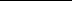 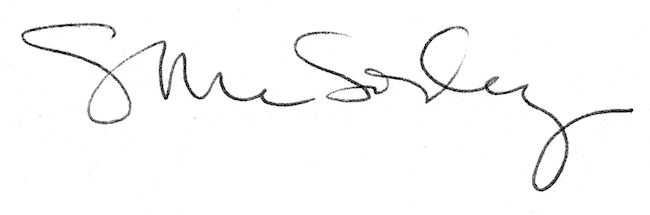 